РЕСПУБЛИКА  КРЫМАДМИНИСТРАЦИЯ НИЖНЕГОРСКОГО СЕЛЬСКОГО ПОСЕЛЕНИЯНИЖНЕГОРСКОГО РАЙОНА РЕСПУБЛИКИ КРЫМПОСТАНОВЛЕНИЕ « 01 »  апреля   2016 г.                                № 193                                           пгт. НижнегорскийОб утверждении Положения о предоставлении гражданами,претендующими на замещение должностей руководителеймуниципальных учреждений и лицами, замещающими должностируководителей муниципальных учреждений муниципального образованияНижнегорское сельское поселение Нижнегорского района Республики Крым сведений о доходах, об имуществе и обязательствах имущественного характера, а также сведений о доходах, об имуществе и обязательствах имущественного характера  супруги (супруга) и несовершеннолетних детейРуководствуясь статьей 275 Трудового Кодекса Российской Федерации, Федеральным законом от 25.12.2008г.  № 273-ФЗ «О противодействии коррупции», Уставом муниципального образования «Нижнегорское сельское поселение»ПОСТАНОВЛЯЮ:Утвердить Положение о предоставлении гражданами, претендующими на замещение должностей руководителей муниципальных учреждений и лицами, замещающими должности руководителей муниципальных учреждений муниципального образования Нижнегорское сельское поселение Нижнегорского района Республики Крым сведений о доходах, об имуществе и обязательствах имущественного характера, а также сведений о доходах, об имуществе и обязательствах имущественного характера супруги (супруга) и несовершеннолетних детей (приложение №1).Настоящее постановление вступает в силу со дня обнародования на доске объявлений Нижнегорского сельского совета и на официальном сайте администрации Нижнегорского сельского поселения – nizhnegorskij.admonline.ru.Контроль за исполнением настоящего постановления оставляю за собой.Председатель сельского совета – Глава администрации поселения   			                             	        А.А. КоноховПодготовлено: начальник отдела по правовым вопросам и вопросам коррупции                                                       О.В. ТерещенкоПриложение №1к постановлению администрации Нижнегорского сельского  поселенияот 01.04.  2016 № 193ПОЛОЖЕНИЕо предоставлении гражданами, претендующими на замещение должностей руководителей муниципальных учреждений и лицами, замещающими должности руководителей муниципальных учреждений муниципального образования Нижнегорское сельское поселение Нижнегорского района республики Крым сведений о доходах, об имуществе и обязательствах имущественного характера, а также сведений о доходах, об имуществе и обязательствах имущественного характера супруги (супруга) и несовершеннолетних детей1. Положение о предоставлении гражданами, претендующими на замещение должностей руководителей муниципальных учреждений и лицами, замещающими должности руководителей муниципальных учреждений муниципального образования Нижнегорское сельское поселение Нижнегорского района Республики Крым сведений о доходах, об имуществе и обязательствах имущественного характера, а также сведений о доходах, об имуществе и обязательствах имущественного характера супруги (супруга) и несовершеннолетних детей (далее - Положение) определяет порядок предоставлении гражданами, претендующими на замещение должностей руководителей муниципальных учреждений муниципального образования «Нижнегорское сельское поселение» и лицами, замещающими должности руководителей муниципальных учреждений муниципального образования «Нижнегорское сельское поселение» (далее - руководителями муниципальных учреждений) сведений о доходах, об имуществе и обязательствах имущественного характера (далее – сведения о доходах), а также сведения о доходах, об имуществе и обязательствах имущественного характера супруги (супруга) и несовершеннолетних детей (далее – сведения  о доходах членов семьи). 2.	Сведения о доходах и сведения о доходах членов семьи предоставляются по утвержденной Президентом Российской Федерации форме справки:а) гражданином, претендующим на замещение должности руководителя муниципального учреждения – при назначении на должность руководителя муниципального учреждения;б) руководителем муниципального учреждения - ежегодно, не позднее 30 апреля года следующего за отчетным.3.	  Гражданин, претендующий на замещение должности руководителя муниципального учреждения представляет: а) сведения о своих, полученных от всех источников (включая доходы по прежнему месту работы или месту замещения выборной должности, пенсии, пособия, иные выплаты) за календарный год, предшествующий году подачи документов для замещения должности руководителя муниципального учреждения, а также сведения об имуществе, принадлежащем ему на праве собственности, и об обязательствах имущественного характера по состоянию на первое число месяца, предшествующего месяцу подачи документов для замещения должности руководителя муниципального учреждения (на отчетную дату);б) сведения о доходах супруги (супруга) и несовершеннолетних детей, полученных от всех источников (включая заработную плату, пенсии, пособия, иные выплаты) за календарный год, предшествующий году подачи гражданином документов для замещения должности руководителя муниципального учреждения, а также сведения об имуществе, принадлежащем им на праве собственности, и об их обязательствах имущественного характера по состоянию на первое число месяца, предшествующего месяцу подачи гражданином документов для замещения должности руководителя муниципального учреждения (на отчетную дату).4. Руководитель муниципального учреждения  представляет ежегодно:а) сведения о доходах, полученных за отчетный период (с 1 января по 31 декабря) от всех источников (включая денежное содержание, пенсии, пособия, иные выплаты), а также сведения об имуществе, принадлежащем ему на праве собственности, и об обязательствах имущественного характера по состоянию на конец отчетного периода;б) сведения о доходах супруги (супруга) и несовершеннолетних детей, полученных за отчетный период (с 1 января по 31 декабря) от всех источников (включая заработную плату, пенсии, пособия, иные выплаты), а также сведения об имуществе, принадлежащем им на праве собственности, и об их обязательствах имущественного характера по состоянию на конец отчетного периода.5. Сведения о доходах, об имуществе и обязательствах имущественного характера представляются учредителю, либо лицу, которому такие полномочия переданы учредителем.6. В случае если гражданин, претендующий на замещение должности руководителя муниципального учреждения или руководитель муниципального учреждения обнаружили, что в представленных ими сведениях о доходах или сведениях о доходах членов семьи не отражены или не полностью отражены какие-либо сведения либо имеются ошибки, они ни вправе представить уточненные сведения в порядке, установленном настоящим Положением.Руководитель муниципального учреждения, может представить уточненные сведения в течение одного месяца после окончания срока, указанного в пункте 2, 3 или 4 настоящего Положения. Гражданин, претендующий на замещение должности руководителя муниципального учреждения, может представить уточненные сведения в течение одного месяца со дня представления сведений в соответствии с пунктом 3 настоящего Положения.7. Невыполнение гражданином, претендующим на должность руководителя муниципального учреждения или руководителем муниципального учреждения обязанности, предусмотренной пунктами 3, 4  является правонарушением, влекущим его увольнение из муниципального учреждения.8. Проверка достоверности и полноты сведений о доходах, об имуществе и обязательствах имущественного характера, представленных в соответствии с настоящим Положением гражданином, претендующим на замещение должности руководителя муниципального учреждения и руководителем муниципального учреждения осуществляется по решению учредителя либо лица, которому такие полномочия предоставлены учредителем в порядке, установленном законодательством Российской Федерации.9. Сведения о доходах, об имуществе и обязательствах имущественного характера, представленные в соответствии с настоящим Положением руководителем муниципального учреждения и информация о результатах проверки достоверности и полноты этих сведений хранится в администрации Нижнегорского сельского поселения. 10. Не допускается использование сведений о доходах, об имуществе и обязательствах имущественного характера, предоставляемых гражданином, претендующим на должность руководителя муниципального учреждения или руководителем муниципального учреждения для установления либо определения его платежеспособности и платежеспособности его супруги (супруга) и несовершеннолетних детей, для сбора в прямой или косвенной форме пожертвований (взносов) в фонды общественных объединений либо религиозных или иных организаций, а также в пользу физических лиц.11. Лица, в должностные обязанности которых входит работа со сведениями о доходах, об имуществе и обязательствах имущественного характера, виновные в их разглашении или использовании в целях, не предусмотренных федеральными законами, несут ответственность в соответствии с законодательством Российской Федерации.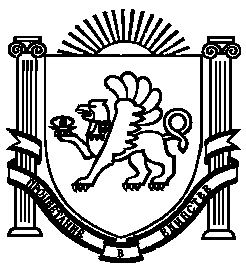 